Условия реализации преимущественного права выкупа арендуемого имущества, в рамках Федерального закона от 22.07.2008 г. № 159-ФЗ «Об особенностях отчуждения недвижимого имущества, находящегося в государственной или в муниципальной собственности и арендуемого субъектами малого и среднего предпринимательства, и о внесении изменений в отдельные законодательные акты Российской Федерации»Схема условия реализации преимущественного права выкупа арендуемого имущества, в рамках Федерального закона от 22.07.2008 г. № 159-ФЗ «Об особенностях отчуждения недвижимого имущества, находящегося в государственной или в муниципальной собственности и арендуемого субъектами малого и среднего предпринимательства, и о внесении изменений в отдельные законодательные акты Российской Федерации»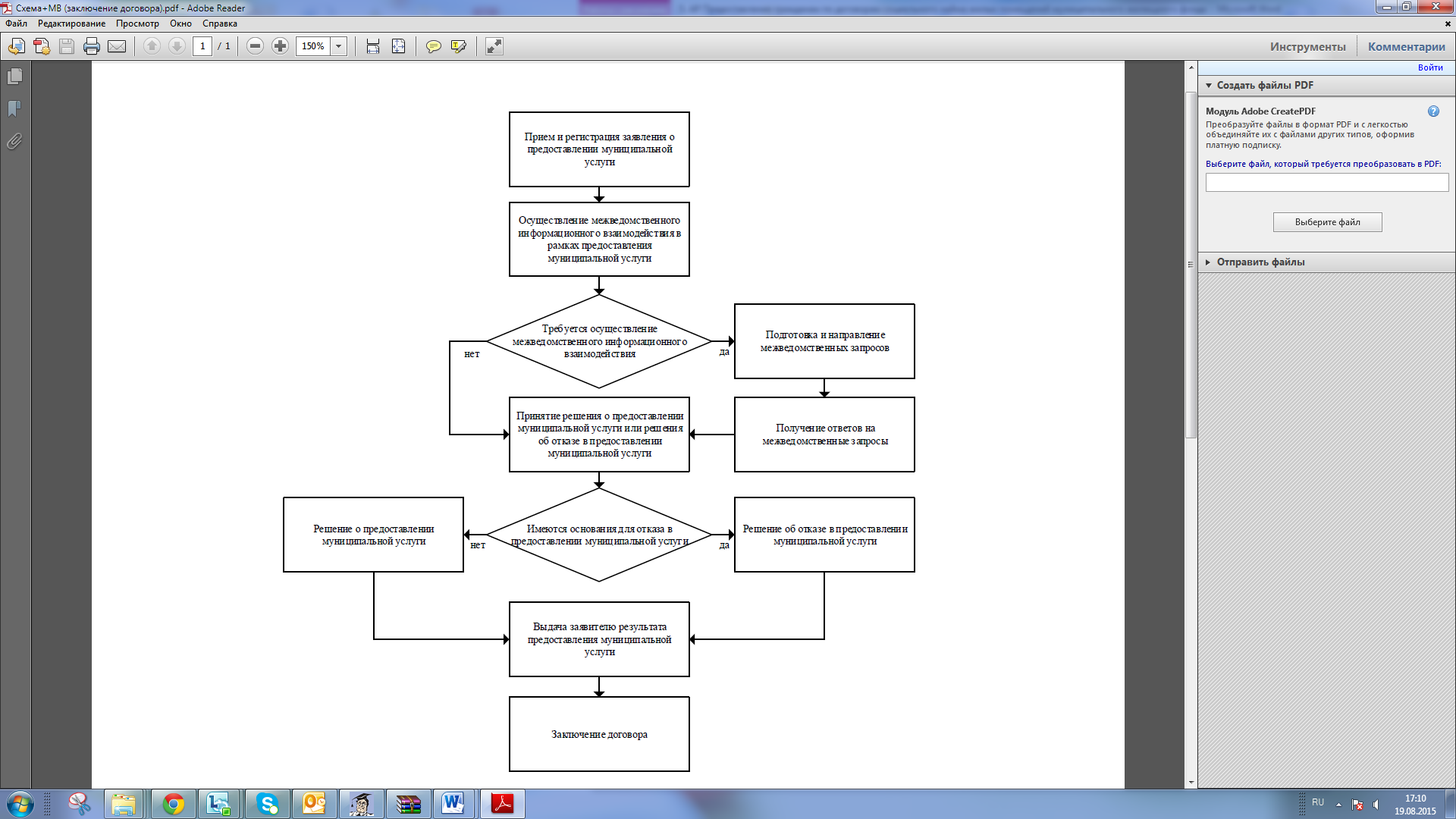 Прием и регистрация заявления о реализации преимущественного права выкупа арендуемого имуществаЗаключение договора на проведение оценки рыночной стоимости арендуемого имущества в порядке, установленном Федеральным законом "Об оценочной деятельности в Российской Федерации" в двухмесячный срокПринятие решения об условиях приватизации арендуемого имущества в двухнедельный срок со дня принятия отчета о его оценкеНаправление заявителю проект договора купли-продажи арендуемого имущества в десятидневный срок со дня принятия решения об условиях приватизации арендуемого имущества